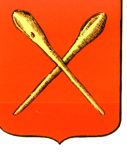 Тульская областьМуниципальное образование город АлексинСобрание депутатовРешениеот  27 января 2022 года    		                                   № 1(27).3О внесении изменений в решение Собрания депутатов муниципального образования город Алексин от 18 декабря 2019 года  №5(5).6  «Об утверждении прогнозного плана приватизации муниципального имущества муниципального образования город Алексин на 2020-2022 годы»В соответствии с Федеральным законом от 21.12.2001 №178-ФЗ «О приватизации государственного и муниципального имущества», Федеральным законом от 22.07.2008 №159-ФЗ «Об особенностях отчуждения недвижимого имущества, находящегося в государственной собственности субъектов Российской Федерации или в муниципальной собственности и арендуемого субъектами малого и среднего предпринимательства, и о внесении изменений в отдельные законодательные акты Российской Федерации», на основании Устава муниципального образования город Алексин, Собрание депутатов муниципального образования город  Алексин РЕШИЛО:Внести в решение Собрания депутатов муниципального образования город Алексин от 18 декабря 2019 года №5(5).6 «Об утверждении прогнозного плана приватизации муниципального имущества муниципального образования город Алексин на 2020-2022 годы» следующие изменения:дополнить таблицу «Перечень недвижимого муниципального имущества» в приложении №1 к решению строкой 35 следующего содержания:2. Контроль за исполнением  настоящего решения  возложить на постоянную комиссию по собственности и муниципальному хозяйству Собрания депутатов муниципального образования город Алексин (Орлов Ж.Б.). 3. Решение опубликовать в средствах массовой информации.            4.  Решение вступает в силу со дня опубликования.Глава муниципального образования город Алексин                                                                       Э.И. Эксаренко№ п/пНаименование объекта Адрес месторасположенияПло-щадь (кв.м.)Кадастровый номерСпособ приватизации35Нежилые помеще-нияТульская область, г. Алексин, ул. 50 лет Октября, д. 1/9312,171:24:020103:225271:24:020103:2254преимущественное право выкупа